ประกาศ  องค์การบริหารส่วนตำบลวังพญาเรื่อง  จ้างเหมาโครงการ   จำนวน  1  โครงการโครงการที่ปรับปรุงซอมแซมถนนโดยลงหินคลุกในหมู่บ้าน ซอยปาแดบาโง-บ้านเกาะ หมู่ที่ 3………………………………………………....................................................................................		ด้วย องค์การบริหารส่วนตำบลวังพญา มีความประสงค์จะจ้างเหมาโครงการปรับปรุงซ่อมแซมถนนโดยลงหินคลุกในหมู่บ้าน ซอยปาแดบาโง-บ้านเกาะ หมู่ที่ 3 บ้านตะลาแน  ตำบลวังพญา  อำเภอรามัน จังหวัดยะลา ผิวจราจรกว้าง 5.00 เมตร ระยะทาง 1,000.00 เมตร หนาเฉลี่ย 0.20 เมตร  หรือไนที่ไม่น้อยกว่า 5,000.00 ตารางเมตร  พร้อมป้ายโครงการ จำนวน 1  โครงการ*ราคากลางในการก่อสร้างครั้งนี้   จำนวน   1,374,000-  บาท  (-หนึ่งล้านสามแสนเจ็ดหมื่นสี่พันบาทถ้วน-) ผู้มีสิทธิเสนอราคาจะต้องมีคุณสมบัติดังนี้	๑.  เป็นนิติบุคคลหรือบุคคลธรรมดา ที่มีอาชีพรับจ้างทำงานสอบราคาดังกล่าวซึ่งมีผลงานประเภทเดียวกัน		๒.  ไม่เป็นผู้ที่ถูกแจ้งเวียนชื่อเป็นผู้ทิ้งงานของทางราชการ รัฐวิสาหกิจ หรือหน่วยการบริหารราชการส่วนท้องถิ่น ในขณะที่ยื่นซองสอบราคา		๓. ไม่เป็นผู้ได้รับเอกสิทธ์หรือความคุ้มกัน    ซึ่งอาจปฏิเสธไม่ยอมขึ้นศาลไทยเว้นแต่รัฐบาลของผู้เสนอราคาได้มีคำสั่งให้สละสิทธิ์ความคุ้มกันนั้น		๔. ไม่เป็นผู้มีผลประโยชน์ร่วมกันกับผู้เสนอราคารายอื่นที่เข้าเสนอราคาให้แก่องค์การบริหารส่วนตำบล ณ วันประกาศสอบราคาหรือไม่เป็นผู้กระทำการ  อันเป็นการขัดขวางการแข่งขันราคาอย่างเป็นธรรมในการสอบราคาจ้างครั้งนี้                                          		๕.  มีผลงานก่อสร้างประเภทเดียวกัน กับงานครั้งนี้  ในวงเงินร้อยละ  ๕๐  ราคากลางของงาน ( โดยทางองค์การบริหารส่วนตำบลวังพญา จะพิจารณาโครงการเป็นราย ๆ โครงการ ) โครงการที่ ๑  ในวงเงินไม่น้อยกว่า  1,374,000-บาท(-หนึ่งล้านสามแสนเจ็ดหมื่นสี่พันบาทถ้วน-)กำหนดดูสถานที่ก่อสร้าง  ในวันที่   3 มีนาคม 2560   ตั้งแต่เวลา  ๐๙.๐๐  น.  ถึง ๑๕.๐๐ น.  ณ  ส่วนโยธา  องค์การบริหารส่วนตำบลวังพญา  และสำหรับผู้ที่ไม่มาดูสถานที่และรับฟังคำชี้แจง (ถ้ามี) ในวันและเวลาเดียวกันดังกล่าว  (ในกรณีไม่มาดูสถานที่ทางองค์การบริหารส่วนตำบลถือว่า ท่านได้รับทราบรายละเอียดเรียบร้อยและยอมรับในสภาพพื้นที่แล้ว) 		กำหนดยื่นซองเสนอราคา ( โดยตรงกับเจ้าหน้าที่รับซอง) ในวันที่  6  มีนาคม  ๒๕60  ระหว่างเวลา  09.30 น. ถึง 11.30 น. (ในวันเวลาราชการ) ณ งานพัสดุ ส่วนการคลัง องค์การบริหารส่วนตำบลวังพญา อำเภอรามัน  จังหวัดยะลา-2-		กำหนดวันเปิดซองใบเสนอราคาในวันที่  6 มีนาคม  2560  เวลา ๐๙.๐๐ น. ถึงเวลา 11.30 น. ณ ศูนย์รวมข้อมูลข่าวสารการซื้อหรือจ้างขององค์การบริหารตำบลวังพญา  อำเภอรามัน จังหวัดยะลาประกาศ  ณ  วันที่  3  เดือน  มีนาคม  พ.ศ. ๒๕60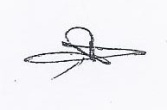  ( นายซัมซูดีน  ระสิหินิ )นายกองค์การบริหารส่วนตำบลวังพญา